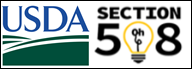 Save the Date
U.S. Department of Agriculture (USDA) Section 508 Awareness Event:together we can Eliminate Barriers faced by People with disabilities! (October 19, 2022)Where: Virtual Registration and Attendance via ZoomGovWhen: October 19, 2022, 10:00 AM - 4:00 PM ESTOverview: The USDA’s Section 508 Office in the USDA Office of the Chief Information Officer (OCIO) will host a free one-day 2022 Section 508 Awareness Event.  The event will be available via Zoom for Government to promote visibility and awareness of the user experience through accessible technology in conjunction with National Disability Employment Awareness Month. The event is a great opportunity for federal employees and contractors, accessibility professionals, people with disabilities, and IT leadership to come together and gain insights on how accessibility enhances everything we do. The event is only available to federal employees and contractors within the U.S. Government. Event Registration Information: The registration link will be provided in a separate announcement. Reasonable Accommodations: USDA is committed to ensuring equal access to all event participants. Live captioning and ASL interpreters will be provided. If you have any questions regarding this event, please email Section508-OCIO@usda.gov. 